IEP/One plan meeting record sheet WWW/EBI  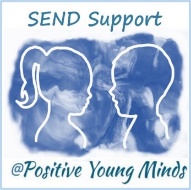 Pupil ____________	date ____________  Meeting attendees ______________________________________________Actions as a result of discussion:Copy to: file, class teacher What is going well?Even better if …